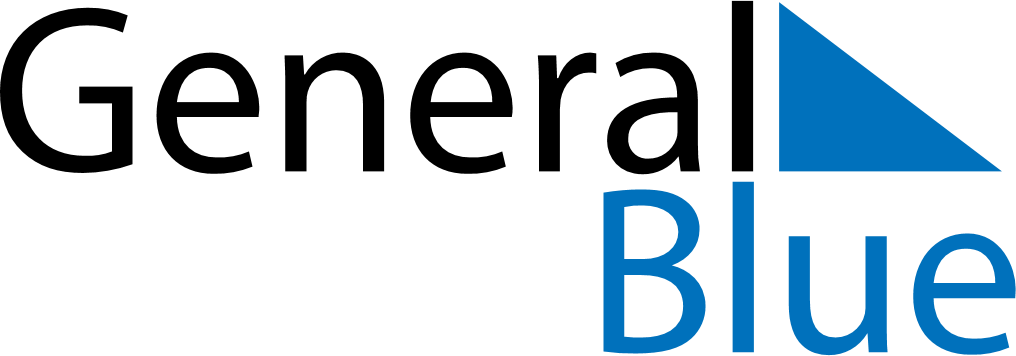 October 2026October 2026October 2026October 2026Saint BarthelemySaint BarthelemySaint BarthelemySundayMondayTuesdayWednesdayThursdayFridayFridaySaturday1223456789910Abolition of SlaveryAbolition of Slavery111213141516161718192021222323242526272829303031